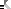 eRICH kÄSTNER GYMNASIUM      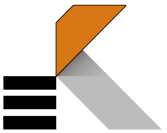 Name, Vorname: …………………………………             Klasse: ……………………..A b m e l d u n g    			       Tag/e bitte				Mo      Di       Mi       Do        ankreuzen!       	 vom Ganztagesangebot   - nur zum Ende eines Halbjahres möglich! -__________________________________________________________________A b m e l d u n g von der Hausaufgabenbetreuung	 1. Schicht	            	   	  	 	 Tag/e 		 – 14.00 Uhr     Mo    Di      Mi    Do    			bitte2. Schicht	   	  	   	  	 	 Tag/e 		ankreuzen!14.00 –  Uhr     Mo    Di     Mi    Do    			__________________________________________________________________Ort, Datum …………………………………………    …………………………………………………..                                                                                            Unterschrift Erziehungsberechtigte/reRICH kÄSTNER GYMNASIUM      Name, Vorname: …………………………………             Klasse: ……………………..A b m e l d u n g    			       Tag/e bitte				Mo      Di       Mi       Do        ankreuzen!       	 vom Ganztagesangebot   - nur zum Ende eines Halbjahres möglich! -__________________________________________________________________A b m e l d u n g von der Hausaufgabenbetreuung	 1. Schicht	            	   	  	 	 Tag/e 		 – 14.00 Uhr     Mo    Di     Mi    Do    			bitte 2. Schicht	   	  	   	  	 	 Tag/e 		ankreuzen!14.00 –  Uhr     Mo    Di     Mi    Do   __________________________________________________________________Ort, Datum …………………………………………    …………………………………………………..                                                                                          Unterschrift Erziehungsberechtigte/r